CONFLICT OF INTEREST DISCLOSURE STATEMENT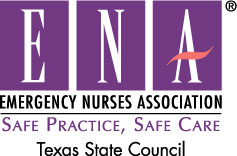 I. 	NAME AND BACKGROUND INFORMATIONA. 	Name: _________________________________________________________________Address:____________________________________________________________Position with Association: ______________________________________________B. 	I hereby state that I or members of my immediate family have the following affiliations or interests and have taken part in the following transactions that, when considered in conjunction with my position with or relation to the Emergency Nurses Association ("Association") or any of its affiliates or subsidiaries, might possibly constitute a conflict of interest. (Check "none" where applicable.)II. 	OUTSIDE INTERESTSIdentify any position held by yourself or a member of your immediate family in any outside concern from which the Association or any of its subsidiaries or affiliates secures goods or services or that provides services competitive with the Association or any of its subsidiaries or affiliates. (________) noneIII. 	INVESTMENTSList and describe, with respect to yourself or a member of your immediate family, all investments thatmight be considered a "material financial interest", as described below:Capital stock, obligations, or a combination of both, of any concern the capital stock or obligation of which are listed on any nationally recognized securities exchange, having an aggregate value in excess of $500,000; orAny interest in any other outside concern, with the exception of the holding ofindebtedness; orHolding of indebtedness of any outside concern, other than those mentioned in subparagraph A above, in any amount in excess of $100,000.(________) noneCONFLICT OF INTEREST DISCLOSURE STATEMENT (continued)IV. 	OUTSIDE ACTIVITIESList any other activities in which you or your immediate family are engaged that might be regarded asconstituting a conflict of interest, giving particular attention to activities rendered as a director, manager, consultant or employee of any outside concern that does business with or competes with the Association or any of its subsidiaries or affiliates, and to activities in which it would be possible to disclose or use information relating to the Association or any of its subsidiaries or affiliates for your advantage or of that of a member of your immediate family.(________) noneV. 	GIFTS, GRATUITIES AND ENTERTAINMENTList and describe any gifts, gratuities or entertainment that you or members of your immediate family have received from any person or outside concern that does business, hopes to do business, or competes with the Association or any of its subsidiaries or affiliates. (If you have received such benefits, please approximate their value. Do not list gifts or entertainment of nominal value.)(________) noneACKNOWLEDGEMENT AND SIGNATUREI hereby agree to report to the President any changes in the response to each of the foregoing questionswhich may result from changes in circumstances before completion of my next Conflict of Interest Disclosure Statement.The information I have given in this Statement is complete and accurate to the best of my knowledge. Signature Position Date